Walker ExpectationsBe RespectfulBe ResponsibleBe SafeArrival and DepartureBe politeEnter and exit in an orderly fashionWait in classroom until bus is calledObey the patrol supervisorBe on timeBe preparedWalkUse sidewalks and crosswalksStay out of bus safety line (yellow lines)BusBe kind to bus driversUse kind words and actionsKeep hands, feet, and objects to yourselfListen and follow expectationsUse a quiet, indoor voiceTake your belongings off the busReport problems to the bus driverRide assigned busStay seated and facing forwardKeep aisles clearSilence at railroad crossingsUse sidewalks and crosswalksAcademic SettingListen while others speakRaise your handClean up after yourselfUse kind words when speaking to othersBring your suppliesTry your bestMake good choicesUse your time wiselyKeep hands and feet to yourselfUse equipment and materials appropriatelyKeep your area cleanPush in your chairBathroomRespect others’ privacyQuietly wait your turnKeep surfaces clean of graffiti Flush after useWash and dry handsReturn to class promptlyReport problems immediatelyUse equipment correctlyKeep bathroom clean and floors dryKeep hands, feet, and objects to yourselfEnter and exit in an orderly fashionHallway and Passing PeriodsMerge into one lineQuietly reach your destinationWait quietly in hallway before entering classroomHave your supplies ready before leaving class (transition)Remain in lineKeep hands and feet to yourselfStairwellBe quietWait your turnHold the door for the next personLine up according to wingStay to the right or left of the stairwellUse assigned stairwellUse one step at a timeWalk up and down the stairsLunchroom Raise hand for helpRemain seatedTalk to people at your own tableUse indoor voicesThrow away lunch when instructedClean up floor and tableWalk down the middle to get in lineKeep hands, feet, and objects to yourselfEat your own foodSit appropriatelyIntramuralsPlay fair and include othersUse kind words and actionsShare equipment and take turnsUse equipment properlyListen and follow directionsCarry and store lunch bags correctlyWalk safelyKeep hands, feet, and objects to yourselfReport problems immediately School Assemblies and Field TripsParticipate when appropriatePay attentionApplaud when appropriateSit with your classroom Wait for teacher direction to exitStay seatedKeep hands, feet, and objects to yourselfKeep feet flat on the floorUse stairs and railings to exitEnter and exit in an orderly fashionAfterschool ActivitiesUse kind actions and wordsNo food or drinks in the gymRemain outside gym until given permission to enterBe kind to adultsSilence cell phonesUse cell phones outside of gymHave rides scheduled before you comeWalk properly up and down the bleachers Keep feet on the floorTechnology Keep web searches focused on appropriate contentUse equipment appropriately and as intendedContact adult when inappropriate information pops-upReturn technology with careLeave device intactAlert adult of damaged devicesPhones are off and in backpackSocial media will be accessed only at home and with parent approvalReport technology abuse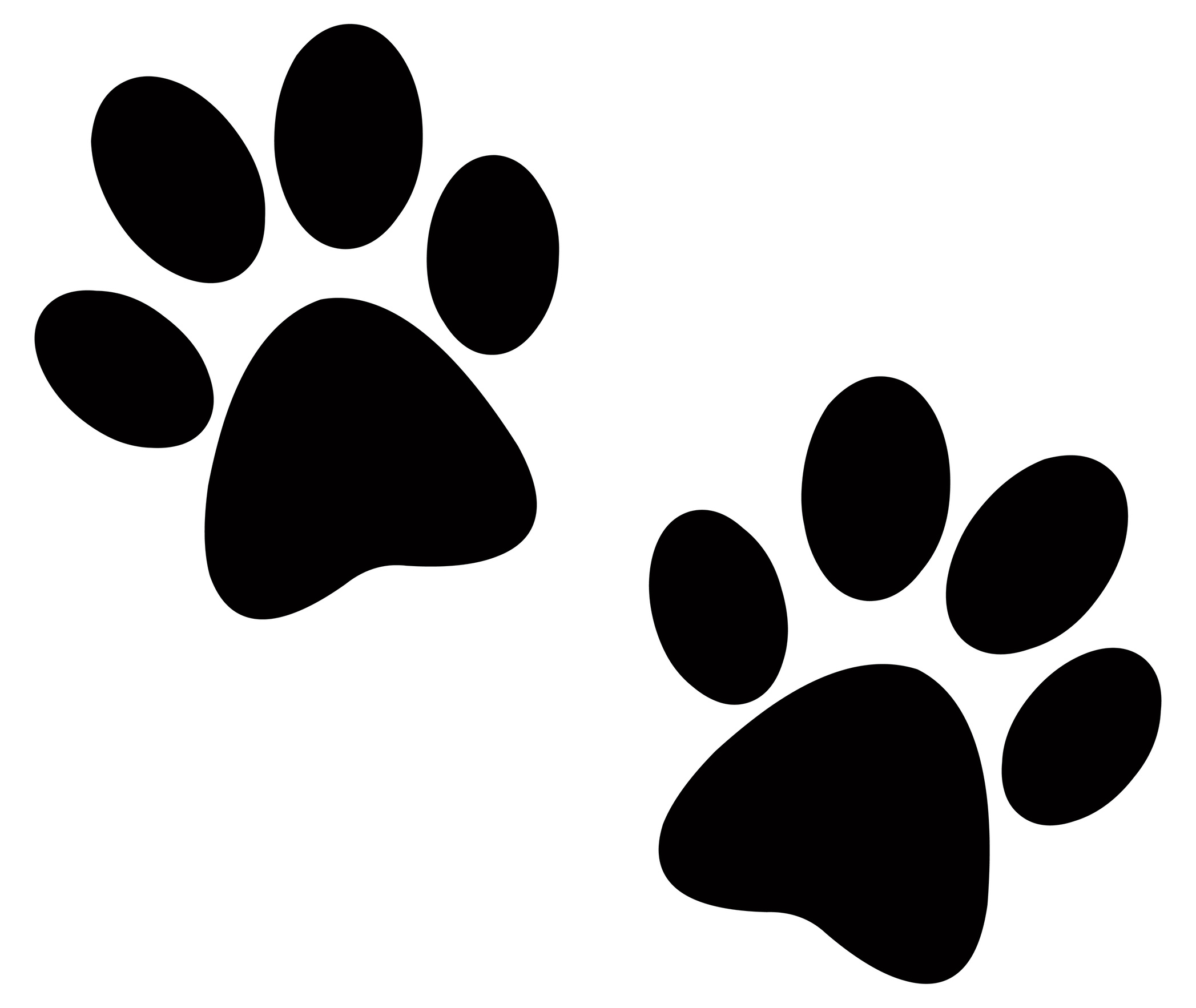 Communicate with only trusted and known recipientsReport any suspicious/alarming behavior or conversationReport any bullying behaviorsCapture images and videos as directed by adult